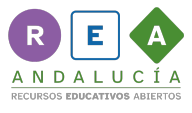 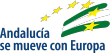             Con tus palabras.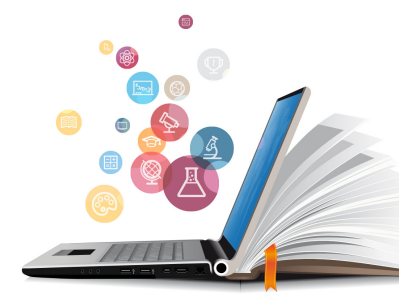 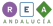 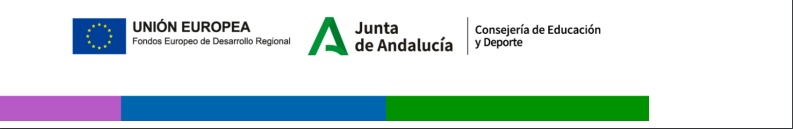 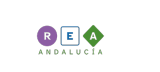 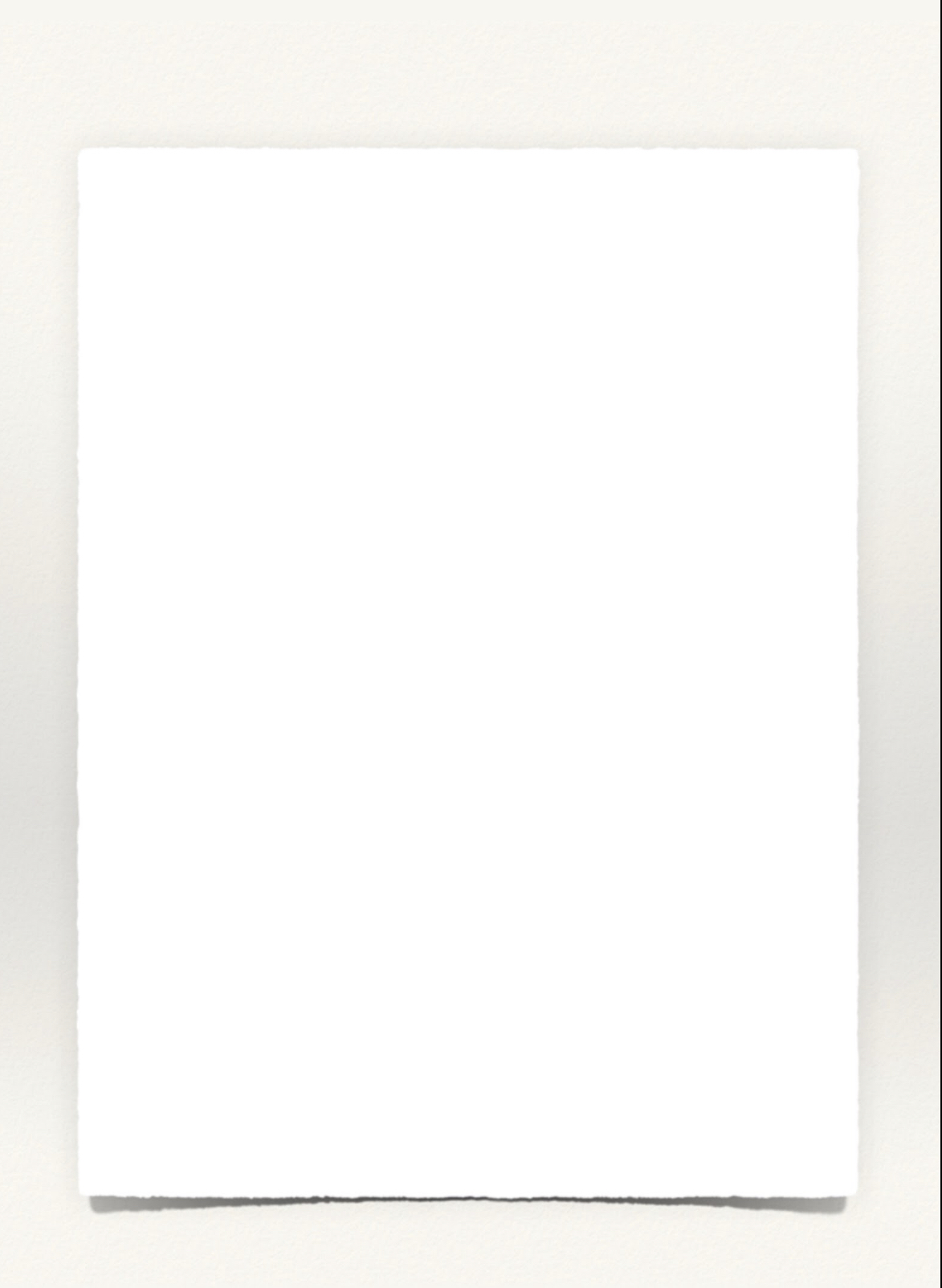 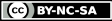 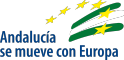 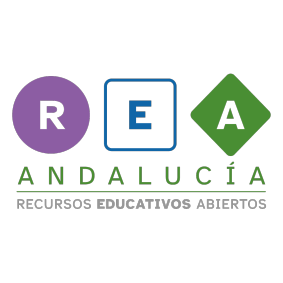 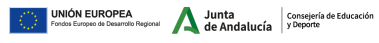 